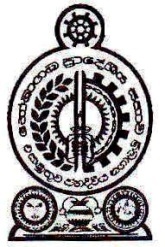 හෝමාගම ප්‍රාදේශීය සභාව2021.03.03 දින පෙ.ව.10.00ට රැස්වූ කාර්මික සේවා කාරක සභා වාර්තාවසැ.යු. :- මෙහි පහත සඳහන් නිර්දේශයන් පිළිබඳ සංශෝධන හා අනුමැතීන් 2021.03.23 වන දින මහ සභා වාර්තාවේ හි සඳහන් වන බව කාරුණිකව සලකන්නපැමිණිම :-සභාපති :-		01. ගරු ප්‍රා.ස.මන්ත්‍රී	- එච්.පී.රංජිත් නිහාල් මහතාසාමාජිකයින්  :-	02. ගරු ප්‍රා.ස.මන්ත්‍රී	- ජී.කේ ටමනි ලංකා ප්‍රසාදිනී මහත්මිය	03. ගරු ප්‍රා.ස.මන්ත්‍රීනි	- කොතලාවලගේ කීර්තිලතා මහත්මිය	04. ගරු ප්‍රා.ස.මන්ත්‍රී 	- කත්‍රි ආරච්චිගේ රූපසේන මහතා	05. ගරු ප්‍රා.ස.මන්ත්‍රී	- කේ.ඒ චමින්ද ප්‍රියදර්ශන කුරුප්පුආරච්චි මහතා	06. ගරු ප්‍රා.ස.මන්ත්‍රී	- කළුකපුගේ සමන්ත කුමාර මහතා	07. ගරු ප්‍රා.ස.මන්ත්‍රී	- ටී.හර්බට් කරුණාරත්න මහතා	08. ගරු ප්‍රා.ස.මන්ත්‍රී	- නිර්මල සුඛිත් හපුආරච්චි මහතානොපැමිණිම :-	09.ගරු ප්‍රා.ස.මන්ත්‍රි	- ජේ.ඒ.ප්‍රියන්ත පුෂ්පකුමාර මහතා			10.ගරු ප්‍රා.ස.මන්ත්‍රිනී	- පී.දමයන්තා බන්දුමතී ගුණවර්ධන මහත්මිය			11.ගරු ප්‍රා.ස.මන්ත්‍රිනී	- එස්.කේ.ඒ.නීලා කාන්ති මහත්මිය			12.ගරු ප්‍රා.ස.මන්ත්‍රී	- ලියනගේ කුමුදුනී රේණුකා මහත්මියනිලධාරින්:-		01.ප්‍රධාන කළ.සේවා නිලධාරී	- ඒ.ඒ.අයි.ඒ.ආරච්චි මිය				02.වැඩ අධිකාරී			- ඩබ්.ඒ.පී.විජේකාන්ත මහතා			03. කළ. සේවා	නිලධාරී	- පී.ජී.ප්‍රියංගනී මියපහත සඳහන් ව්‍යාපෘති ඇස්තමේන්තු පිළිගෙන අනුමත කිරීම සඳහා ඉදිරිපත් කර තිබුණිපහත සඳහන් යෝජනා හා ඇස්තමේන්තු මුදල් පිළිගෙන සභාවේ පොදු අරමුදල් යොදවා සංවර්ධනය කිරීමට සුදුසු බවට ගරු ප්‍රාදේශීය සභා මන්ත්‍රී එච්.පී.රංජිත් නිහාල් මහතා විසින් පහත සඳහන් ව්‍යාපෘති අනුමත කර ගැනීමට කාරක සභාව වෙත ඉල්ලීම යොමු කර තිබුණි.2.1	මීගොඩ ගැහැණුවල විහාර මාවත සංවර්ධනය කිරීම ඒ සඳහා වන ඇස්තමේන්තු මුදල රු.195,000.00 කි.2.2	කන්දවත්ත පාරේ දකුණට ඇති පළමු පටුමඟ සංවර්ධනය කිරීම ඒ සඳහා වන ඇස්තමේන්තු මුදල රු.295,000.00 කි.2.3	කන්දවත්ත ප්‍රජාශාලාව අසල මාර්ගය සංවර්ධනය කිරීම ඒ සඳහා වන ඇස්තමේන්තු මුදල රු.152,000.00 කි.2.4	අග්ගෝනවත්ත ප්‍රවේශවන බෝක්කුව සෑදීම.2.5	අග්ගෝනවත්ත මාර්ගයේ පැතිබැම්ම සෑදීම ඒ සඳහා වන ඇස්තමේන්තු මුදල රු.200,000 කි.2.6	මීගොඩ නගරයේ පොදු වැසිකිළියක් ඉදිකිරීම.	ඒ පිළිබඳව සලකා බලන ලද කාරක සභාව විසින් ඉහත සඳහන් යෝජනා හා ඇස්තමේන්තු පිළිගෙන සභා අරමුදල් යොදවා සංවර්ධනය කිරීම සුදුසු යැයි අනුමත කරන ලදී.ගොඩගම සිට පාදුක්ක මාර්ගය සංවර්ධනය කර අවසන් වෙමින් පවති අදාළ සමාගම විසින් ප්‍රාදේශීය සභාව සතු භූමි ප්‍රදේශය කාපට් කරනු ඇත. ප්‍රාදේශීය සභාව විසින් එම ප්‍රදේශය අලංකාර වන අයුරින් සකස් කර දෙන මෙන් ද, එම ස්ථානයේ ඇති කොට්ටන් ගස අනතුරුදායක බැවින් එය ඉවත් කර අළුත් ගසක් සිටුවා ස්ථානය සකස් කර දෙන ලෙසද පරණ බස් නැවතුම්පළ ද දිරාපත් වී ඇති බැවින් එයද සකස් කළ යුතු බව කාරක සභාව වෙත ප්‍රාදේශීය සභා මන්ත්‍රී රංජිත් නිහාල් හේවාවසම් මහතා යෝජනා ඉදිරිපත් කර තිබුණි.ඒ පිළිබඳව සලකා බලන ලද කාරක සභාව විසින් ඉහත සඳහන් යෝජනාව පිළිගෙන ස්ථානීය පරීක්ෂාවක් සිදුකර ඇස්තමේන්තු සකස් කිරීමට සුදුසු බවට නිර්දේශ කරන ලදී.පහත සඳහන් යෝජනා හා ඇස්තමේන්තු මුදල් පිළිගෙන සභාවේ පොදු අරමුදල් යොදවා සංවර්ධනය කිරීමට සුදුසු බවට ගරු ප්‍රාදේශීය සභා මන්ත්‍රී කේ.ඒ.ඩී.කේ.ප්‍රභාත් විදුරංග මහතා විසින් පහත සඳහන් ව්‍යාපෘති අනුමත කර ගැනීමට කාරක සභාව වෙත ඉල්ලීම යොමු කර තිබුණි.4.1	කිරිවත්තුඩුව මොරගහගොඩැල්ල මාර්ගයේ  2 වන පටුමඟ සංවර්ධනය කිරීම ඒ සඳහා වන ඇස්තමේන්තු මුදල රු. 190,000.00 කි.4.2	කිරිවත්තුඩුව මොරගහගොඩැල්ල මාර්ගයේ 1 වන පටුමඟ සංවර්ධනය කිරීම ඒ සඳහා වන ඇස්තමේන්තු මුදල් රු.225,000 කි.4.3	කිරිවත්තුඩුව මොරගහගොඩැල්ල මාර්ගයේ  3 වන හා 4 වන  පටුමඟ සංවර්ධනය කිරීම ඒ සඳහා වන ඇස්තමේන්තු මුදල රු.765,000.00ඒ පිළිබඳව සලකා බලන ලද කාරක සභාව විසින් ඉහත සඳහන් යෝජනා හා ඇස්තමේන්තු පිළිගෙන සභා අරමුදල් යොදවා සංවර්ධනය කිරීම සුදුසු යැයි අනුමත කරන ලදී.නො 411/165, බටහේන පාර, මාගම්මන, හෝමාගම රීගල් රේන්ජ් සුබ සාධක සංගමය විසින් ළමා උයන සංවර්ධනය කර ගැනීම රීගල් රේන්ජ් නිවාස ව්‍යාපෘතිය” මේ යටතේ හෝමාගම ප්‍රාදේශීය සභාවේ වෑතර උප කාර්යාල බල ප්‍රදේශයේ මාගම්මන බටහේන පාරෙහි පිහිටා ඇති ඉඩම් කැබලි 150 ක් පමණ වූ රීගල් රේන්ජ් නිවාස සංකීර්ණයෙහි දැනටමත් නිවාස ඒකක 75 ක් පමණ ඉදිකර නිවැසියන් පදිංචිව ඇත. මෙම පදිංචිකරුවන්ගේ දූ දරුවන්හට විනෝද වීම සඳහා ළමා උද්‍යානයක අවශ්‍යතාව දැඩිව පවතී. ඒ පොදු පහසුකම් සඳහා එස්.ජී රණසිංහ මහතාගේ අංක 2121 පිඹුරුපතේ කැබලි අංක 164 දරන පර්චස් 10.5 ක් වූ භූමි ප්‍රමාණය ළමා උද්‍යානයක් ලෙස සංවර්ධනය කර ගැනීමේ වැඩපිළිවෙළ යටතේ පදිංචිකරුවන්ගේ මූල්‍ය පරිත්‍යාගයෙන් ඊට අදාළ උපකරණ ලබා ගැනීමේ වැඩපිළිවෙලක් ක්‍රියාත්මක කර ඇත. ඒ වැඩසටහන සම්පූර්ණ කර ගැනීම සඳහා ඉඩම් කොටසේ ඉන්ටර්ලොක්ගල් අල්ලා සංවර්ධනය කර දෙන ලෙස සියලු නිවැසියන්ගේ ඉල්ලීමක් කාරක සභාවට යොමු කර තිබුණි.ඒ පිළිබඳව සලකා බලන ලද කාරක සභාව විසින් ස්ථාන පරීක්ෂාවක් සිදුකර වාර්තාවක් ලබා ගැනීමට තාක්ෂණ නිලධාරීට දැනුම් දීමට සුදුසු බවට නිර්දේශ කරන ලදී.නො 411/165, බටහේන පාර, මාගම්මන, හෝමාගම රීගල් රේන්ජ් සුබ සාධක සංගමය රීගල් රේන්ජ් මාවත - 7 වන පටුමඟ සංවර්ධනය කර ගැනී හෝමාගම ප්‍රාදේශීය සභාවේ වෑතර උප කාර්යාල බල ප්‍රදේශයේ පිහිටා ඇති රීගල් රේන්ජ් නිවාස සංකීර්ණයේ 7 වන පටුමග මේ දිනවල ඉතා අබලන් තත්ත්වයේ පවතී. මෙම පාර දිගින් මීටර 150 ක් පමණ වේ. තවද වැසි සමයේ දී සේදීමට ලක්ව ඇති බැවින් මෙහි පදිංචිකරුවන්ට පයින් ගමන් කිරීමට පවා අපහසු තත්ත්වයේ පවතින බැවින් මෙම පටුමග ගල් තාර දමා සංවර්ධනය කර දෙන ලෙස ඉල්ලීම කාරක සභාවට යොමු කර තිබුණි.ඒ පිළිබඳව සලකා බලන ලද කාරක සභාව විසින් ඉහත මාර්ගය සංවර්ධනය කිරීම සඳහා ස්ථානීය පරීක්ෂාවක් සිදුකර ඇස්තමේන්තු සකස් කිරීමට සුදුසු යැයි අනුමත කරන ලදී.හෝමාගම ප්‍රාදේශීය සභාවේ නිරන්තරයෙන් විදුලිබලය ඇණ සිටින බැවින් ඒ සඳහා තාරාපැවිය ස්ථාපිත කිරීම සඳහා සුදුසු ස්ථානයක් නම් කිරීමටත්, බැර ගණනය (load calculation) කිරීම සඳහා විදුලි බල මණ්ඩලයේ ලියාපදිංචි වී ඇති ව්‍යුහාත්මක විදුලි ඉංජිනේරු ලැයිස්තුවේ සඳහන් ප්‍රාදේශීය සභාවට කිට්ටුවම පදිංචි D.L.D අධිකාරි මහතාගෙන් ලබා ගැනීමටත්, ඒ සඳහා වන ගෙවීම් ඔහුට ගෙවීමටත් කාරු. නිර්දේශ සඳහා තීරණයක් ගැනීමට අදාළ විෂයභාර නිලධාරියා විසින් කාරක සභාවට යොමු කර තිබුණි.ඒ පිළිබඳව සලකා බලන ලද කාරක සභාව විසින් හෝමාගම ප්‍රදේශීය සභා ප්‍රධාන ගොඩනැගිල්ලේප නිරන්තරයෙන් විදුලිබලය වින්ධිවීම වැලැක්වීම සඳහා තාරාපැවිය ස්ථාපිත කිරීම සඳහා සුදුසු ස්ථානයක් නම් කිරීමටත්, බැර ගණනය (load calculation) කිරීම සඳහා විදුලි බල මණ්ඩලයේ ලියාපදිංචි වී ඇති ව්‍යුහාත්මක විදුලි ඉංජිනේරු ලැයිස්තුවේ සඳහන් ප්‍රාදේශීය සභාවට කිට්ටුවම පදිංචි D.L.D අධිකාරි මහතාගෙන් ලබා ගැනීමටත්, ඒ සඳහා ඔහුට ගෙවීම් කිරීමටත් සුදුසු බවට අනුමත කරන ලදී.ඒ සමඟම තෙකලා විදුලිය සම්බන්ධව දක්ෂ විදුලි ඉංජිනේරුවරයෙකු මඟින් මෙම ගොඩනැගිල්ලේ සවිකරන ලද තෙකලා විදුලිය සම්බන්ධයෙන්ද අවශ්‍ය සහය ලබා ගැනීමටත් සුදුසු බවට අනුමත කරන ලදී.කළුගල් ඇඹරීම, කැපීම, පස් කැපීම සහ පස් ප්‍රවාහනය යන කර්මාන්ත සඳහා ප්‍රාදේශීය සභා මාර්ග භාවිතා කිරීමේදී ඒ සඳහා නිර්දේශ ලබා දීමට සභාවේ පොදු තීරණයක් ගත යුතු බව 2021.02.23 දින සැලසුම් කමිටුවේදී තීරණය කරන ලදී. ඒ සම්බන්ධයෙන් තීරණයක් ගැනීමට අදාළ විෂයභාර නිලධාරියා විසින් කාරක සභාවට යොමු කර තිබුණි.2021 ජනවාරි මස වෑතර පෙරමිශ්‍රණ අංගනයෙහි පෙර මිශ්‍රණ නිෂ්පාදනය හා මාර්ගවලට යෙදීම් පිළිබඳ වාර්තාව කාරක සභාව වෙත යොමු කර තිබුණි.2021 ජනවාරි මස වෑතර පෙර මිශ්‍රණ අංගනයෙහි පෙර මිශ්‍රණ නිෂ්පාදනය හා මාර්ගවලට යෙදීමට පිළිබඳ වාර්තාව කාරක සභාවේ දැන ගැනීම සඳහා ඉදිරිපත් කරනු ලැබීය. හනීෆා මාවත, කටුවාන පාර, හෝමාගම, පදිංචිකරුවන් විසින් හනීෆා මාවතේ දෙවන පටුමගෙහි කාණු පද්ධතියක් ඉදිකිරීම නොමැති නිසා වැසි ජලය ගලා යාම නිසි ආකාරව සිදු නොවීම නිසා වැසි ජලය මාර්ගය දෙපස නිවාසවලට ගලායාම හේතුවෙන් දැඩි අපහසුතාවකට පත් වී සිටින බැවින් කාණු පද්ධතියක් සාදා දෙන ලෙසට කරන ලද ඉල්ලීම කාරක සභාවට යොමුකර තිබුණී.ඒ පිළිබඳව සලකා බලන ලද කාරක සභාව විසින් ස්ථානීය පරීක්ෂාවක් සිදුකර ඇස්තමේන්තු සකස්් කිරීමට තාක්ෂණ නිලධාරී වෙත දැනුම් දීමට සුදුසු බවට නිර්දේශ කරන ලදී.පාරවල් සංවර්ධනය කිරීම සඳහා යොදා ගනු ලබන ප්‍රිමෙක්ස් නිෂ්පාදනයකිරීම සඳහා අවශ්‍ය කෝලාස් තොගය අවසන් වීමට පෙර කෝලාස් ඇණවුම් කර මිලදී ගතයුතු බවට කමිටු සභාපති ගරු ප්‍රාදේශීය සභා මන්ත්‍රි එච්.පී.රංජිත් නිහාල් මහතා විසින් කාරක සභාවේ අවධානයට යොමු කරන ලදී.ඒ පිළිබඳව සලකා බලන ලද කාරක සභාව විසින් කෝලාස් තොගය අවසන් වීමට පෙර කෝලාස් ඇණවුම් කර මිලදී ගැනීමට සුදුසු බවට නිර්දේශ කරන ලදී.හෝමාගම ප්‍රාදේශීය සභාව සතු සියළුම ආදාහනාගාර සඳහා ප්ලාස්ටික් පුටු 20 බැගින් ලබාදිය දියයුතු බවට කමිටු සභාපති ගරු ප්‍රාදේශීය සභා මන්ත්‍රි එච්.පී.රංජිත් නිහාල් මහතා විසින් කාරක සභාවේ අවධානය යොමු කරන ලදුව, සභාව සතු සියළුම ආදාහනාගාර සඳහා ප්ලාස්ටික් පුටු 20 බැගින් ලබා දීමට සුදුසු බවට අනුමත කරන ලදී.2021.03.03 දින ,						එච්.පී රංජිත් නිහාල් මහතා හෝමාගම ප්‍රාදේශීය සභා කාර්යාලයේ දී 			ගරු ප්‍රා.සභා මන්ත්‍රී,								කාර්මික සේවා කාරක සභාවතීරණ අංකයව්‍යාපෘතියප්‍රතිපාදන ස්වභාවයමුදලරු.1.01කපුරුගොඩ පාර කාණු පද්ධතිය ඉදි කිරීම.සභා1,145,000.001.02පිටිපන උතුර ගොඩහේන මාර්ගයේ 231/1 නිවස අසල මාර්ගය සංවර්ධනය කිරීම.සභා570,000.001.03මුණසිංහගම මාර්ගයේ අවසන් කොටස සංවර්ධනය කිරීම.සභා340,000.001.04හෝමාගම උසාවිය පාර 2 වන ප‍ටුමග කාණු පද්ධතිය ඉදි කිරීම.සභා905,000.001.05හෝමාගම උසාවිය පාර අලුබෝගහවත්ත 2 ප‍ටුම‍ග මාර්ගය හා දෙපස  කාණු පද්ධතිය ඉදි කිරීම.සභා280,000.001.06අම්බලන්ගොඩ උඩුගේවත්ත පාර 2 වන අතුරු මාර්ගය සංවර්ධනය කිරීම.සභා1,000,000.001.07කහතුඩුව නලින් චන්දිම 2 ප‍ටුමග පැතිබැම්ම  ඉඳි කිරීම. (වෙල අසල)සභා1,000,000.001.08කහතුඩුව නලින් චන්දිම 2 ප‍ටුමග සහ අතුරු මාර්ග සංවර්ධනය කිරීම.සභා1,050,000.001.09දොලහේන ග්‍රා.නි. වසමේ ගොවිජනපද‍ය මාර්ගයේ 322/2 නි‍වස ඉදිරිපිට මාර්ගය සංවර්ධනය කිරීම.සභා390,000.001.10ආරච්චිගොඩ 220/6/9/ඒ දරන නි‍වාස වල‍ට පිවිසෙ‍න මාර්ගය සං‍වර්ධ‍නය කිරීම.සභා215,000.001.11දොලහේන ග්‍රා.නි. වසමේ කොස්‍‍වත්ත  පිහිටි3/1/1/ඒ කේ .අනුර මහතාගේ නි‍වස අසලින් ඇති මාර්ගය සංවර්ධනය කිරීම.සභා978,000.001.12පිටිපන දකුණ 300/1/ඒ නිවස අසලින් ඇති පොදු නාන ලිඳට යන මාර්ගය සංවර්ධනය කිරීම.සභා662,000.001.13පිටිපන දකුණ කොස්‍‍වත්ත දහම් මාවත සංවර්ධනය කිරීම.සභා710,000.001.14දොලහේන ග්‍රා.නි. වසමේ කොස්‍‍වත්ත හංදියේ සිට පැපොල්හේන හරහා   ගොවිජනපද‍ය මාර්ගයේ 293/5 දරණ පි‍යසිරි මහතාගේ නි‍වස අසලින් දිවෙන  මාර්ගය සංවර්ධනය කිරීම.සභා387,000.001.15ප්‍රසන්නපුර ග්‍රාමසේවක වසමේ 74/1 දරණ නි‍වස අසලින් ඇති මාර්ගය සංවර්ධනය කිරීම.සභා390,000.001.16මත්තේගො‍ඩ බටහිර වාසනාවත්ත මාර්ග‍ය හරහා කාණු පද්ධතිය සං‍වර්ධන‍ය කිරීම.සභා185,000.001.17මුල්ලේගම සීලාලංකාර මාවත 2 පටුමඟ සංවර්ධනය  කිරීම. - අදියර 2සභා2,000,000.001.18මාගම්මන ක්‍රවුන්ට් ක්‍රසන්ට් මාර්ගය සංවර්ධනය කිරීම.සභා 1,118,000.00 1.19කිරිබේරියකැලේ හරිත පෙදෙස මාර්ගය සංවර්ධනය කිරීම.සභා628,000.001.20පිටිපන නගරය මායා මාවත 579/7 දරණ නිවස ඉදිරිපිට මාර්ගය ඉතිරි කොටස සංවර්ධනය කිරීම.සභා157,000.001.21පාලි විශ්වවිද්‍යාලය ඉදිරිපිට මාර්ගය සංවර්ධනය කිරීම.සභා433,000.001.22කිරිබේරියකැලේ මෙගා සිටි මාර්ගය සංවර්ධනය කිරීම.සභා1,095,000.001.23කිරිබේරියකැලේ මහින්ද මාවත කනත්ත පසුකර වමට ඇති දෙවන අතුරු මාර්ගය සංවර්ධනය කිරීම.සභා179,000.001.24පිටිපන නගරය මායා මාවත අතුරු මාර්ගය සංවර්ධනය කිරීම.සභා130,000.001.25කළුවලදෙණිය මාර්ගය සහ අතුරු මාර්ග සංවර්ධනය කිරීම.සභා750,000.001.26රිලාවල සැනසුම් සෙවණ ප්‍රජාශාලාවේ ඉතිරි වැඩ නිම කිරීම.සභා455,000.001.27බ්‍රාහ්මණගම ජයගත් මාවත හා අතුරු මාර්ගය සංවර්ධනය කිරීම. අදියර 02සභා2,000,000.001.28ගැහැණුවල ග්‍රාම නිලධාරී වසමේ අංක 543 දරණ නිවසට පිවිසෙන මාර්ගය සංවර්ධනය කිරීම.සභා425,000.001.29කුරුදුවත්ත රන් මාවත කාපට් මාර්ගයේ වමට හැරෙන පළමු මාවත සංවර්ධනය කිරීම.සභා652,000.001.30මාවත්ගම රෝයල් ටෙරස් වටරවුම් මාර්ගය සංවර්ධනය කිරීමසභා472,000.001:31මාවත්ගම කටුකුරුන්ද මාවත සංවර්ධනය කිරීමසභා1,222,000.001.32මාවත්ගම පාසල අසල මාර්ගයඉතිරි කොටස සංවර්ධනය කිරීමසභා305,000.001:33මාවත්ගම පන්සල අසල මාර්ගයේ ඉතිරි කොටස සංවර්ධනය කිරීමසභා542,000.001:34මාවත්ගම කෘෂි මාවත අංක 30/5බී නිවස අසල මාර්ගය සංවර්ධනය කිරීමසභා655,000.001:35පිටිපන මායා මාවත අතුරු මාර්ගය සංවර්ධනය කිරීමසභා330,000.001:36හබරකඩ ආදාහනාගරයේ මෘත දේහ තැන්පත් කරන ස්ථානය අවට භුමිය සැකසීමසභා2,000,000.001:37හබරකඩ ආදාහනාගාරයේ මෘත දේහ තැන්පත් කරන ස්ථානය ඉදිකිරීම(ඉතිරි වැඩ)600,000.00අංක 1:01 සිට අංක 1:37 දක්වා වූ ඇස්තමේන්තු පිළිගැනීම සුදුසු යැයි අනුමත කරන ලදී.අංක 1:01 සිට අංක 1:37 දක්වා වූ ඇස්තමේන්තු පිළිගැනීම සුදුසු යැයි අනුමත කරන ලදී.අංක 1:01 සිට අංක 1:37 දක්වා වූ ඇස්තමේන්තු පිළිගැනීම සුදුසු යැයි අනුමත කරන ලදී.අංක 1:01 සිට අංක 1:37 දක්වා වූ ඇස්තමේන්තු පිළිගැනීම සුදුසු යැයි අනුමත කරන ලදී.ඒ අනුව ජනවාරි මස නිෂ්පාදනය කළ ප්‍රමාණය-කියුබ් 06පසුගිය මස ඉතිරි ප්‍රමාණය-කියුබ් (6.90)මෙම මස මාර්ගවලට යෙදවු ප්‍රමාණය-කියුබ් 11මෙම මස ඉතිරි ප්‍රමාණය-කියුබ් 1.90